NAME: Oduntan olaniyi oladayoMATRIC NO: 19/ENG06/040Department: mechanical engineering COURSE CODE: CHM102                              ASSIGNMENT 1.  A. Based on the number of  hydrogen attached to the carbon carrying the functional group. a. Primary alcohols: if the  number of hydrogen attached to the carbon carrying the -OH is 2 or 3. Eg. CH3CH2OH- ETHANOL b. Secondary alcohols: if the number of hydrogen attached to the carbon carrying the –OH is just 1. Eg. CH3CHOHCH3-  PROPAN-2-OL c. Tertiary alcohols: if there is no hydrogen atom attached to the carbon carrying the hydroxyl group.Eg. (CH3)3OH- 2METHYL-PROPAN-2OL B. Based on the number of hydroxyl groups present in the compound. a. Monohydric alcohols: they are alcohols with just one hydroxyl group. Eg. CH3CH2CH2OH- PROPANOL  b. Dihydric alcohols: they have 2 hydroxyl groups. Eg. CH2(OH)CH2(OH)- ETHAN-1,2-DIOL c. Trihydric alcohols:  they have 3 hydroxyl groups. Eg:PROPAN1,2,3-TRIOL---- CH2(OH)CH(OH)CH2(OH) 2.  Alcohols especially those with 3 and less number of carbon atoms in their molecules are soluble in water because they can form hydrogen with water molecules. Also, all monohydric alcohols are soluble in organic solvents. 3. INDUSTRIAL PREPARATION OF ETHANOL2(C6 H10 O5)n + 2H2O     Diastase        C12H22O11Starch                             600C                  MaltoseC12H22O11.        +     H2O             Maltase.          2C6H12O6Maltose                                                                    150c.                  GlucoseC6H12O6                 Zymase.                 2C2H5OH     +     2CO2Glucose.            150c.          Ethanol.           Carbon(IV)oxide4. 2- Methyl propanal and butylmagnesiumchloride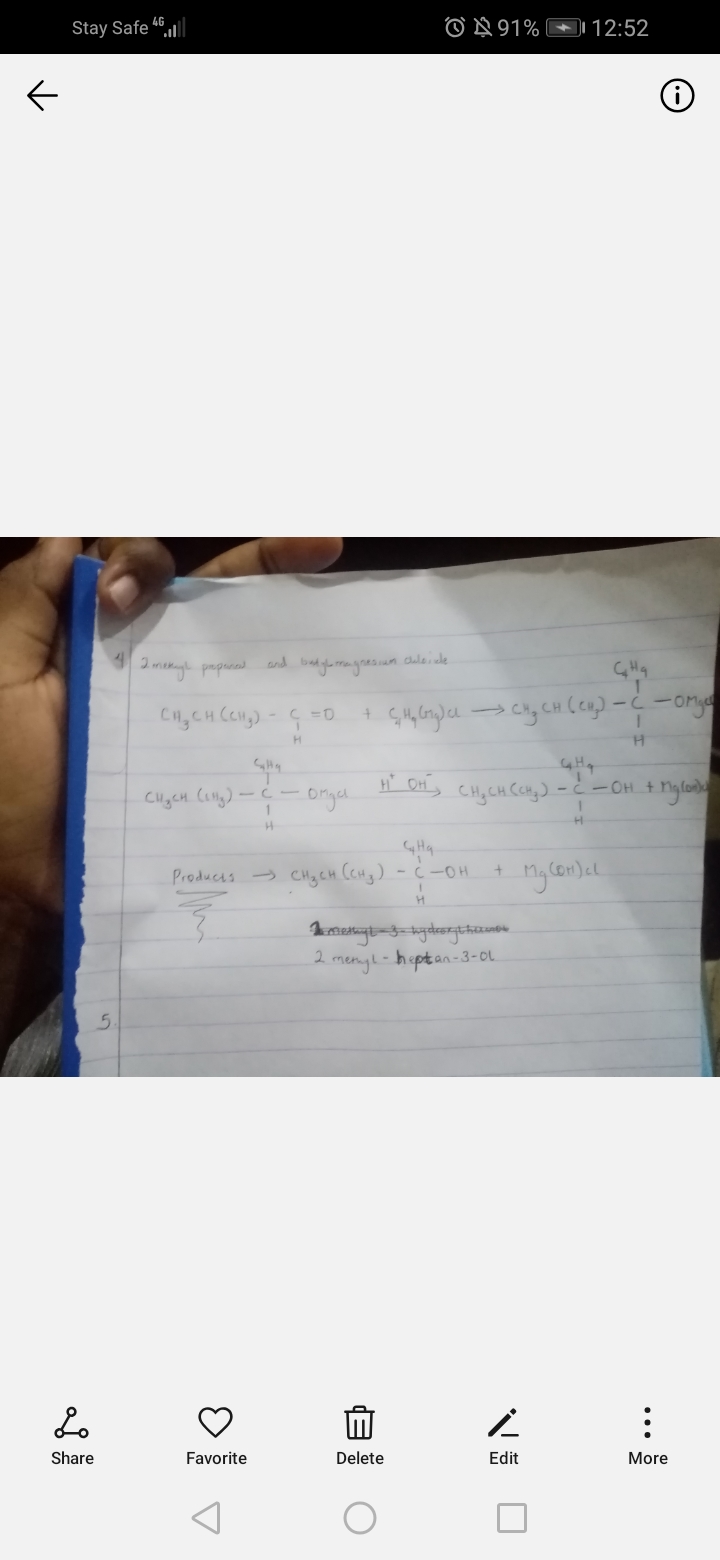 7. reduction of 2 methyl propanal.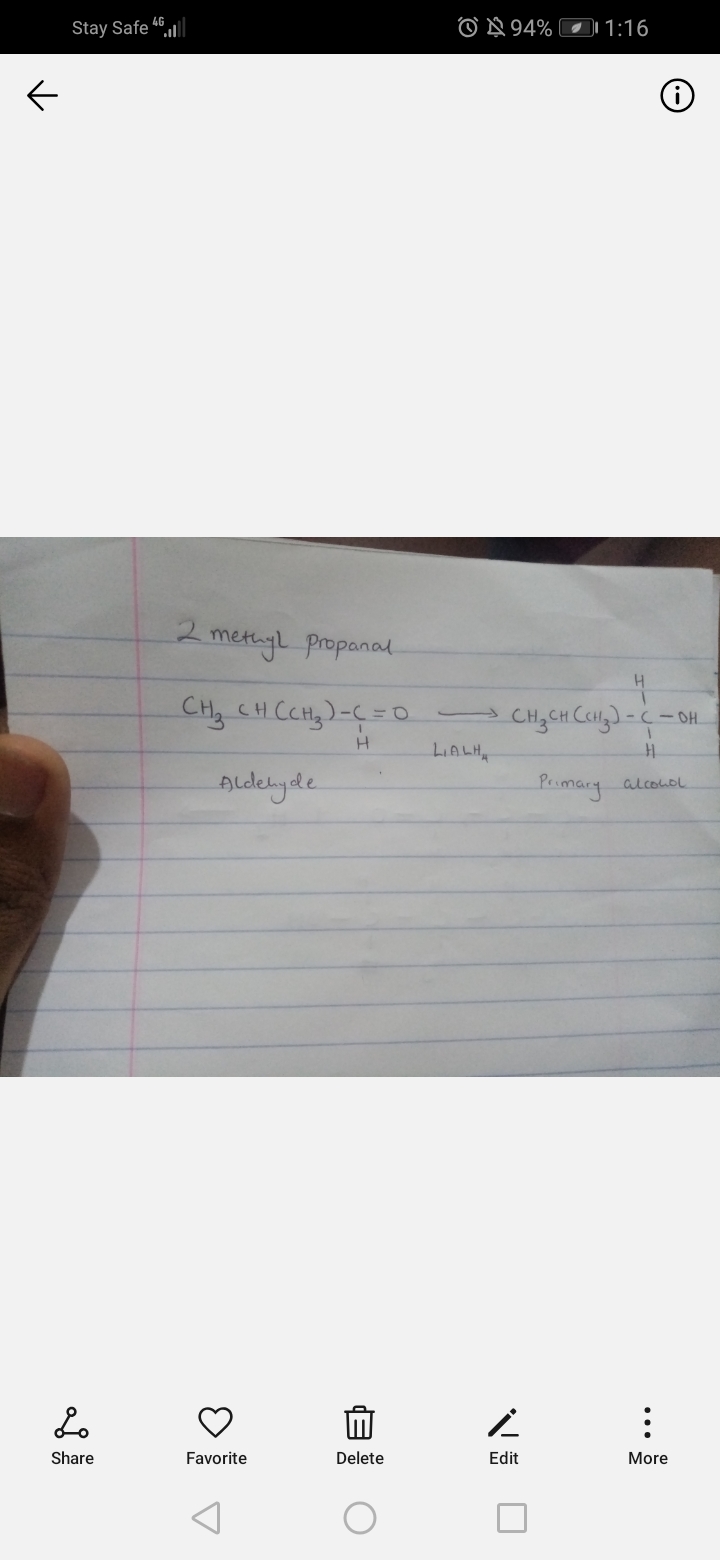 8.coversion of propan-1-ol to propan-2-ol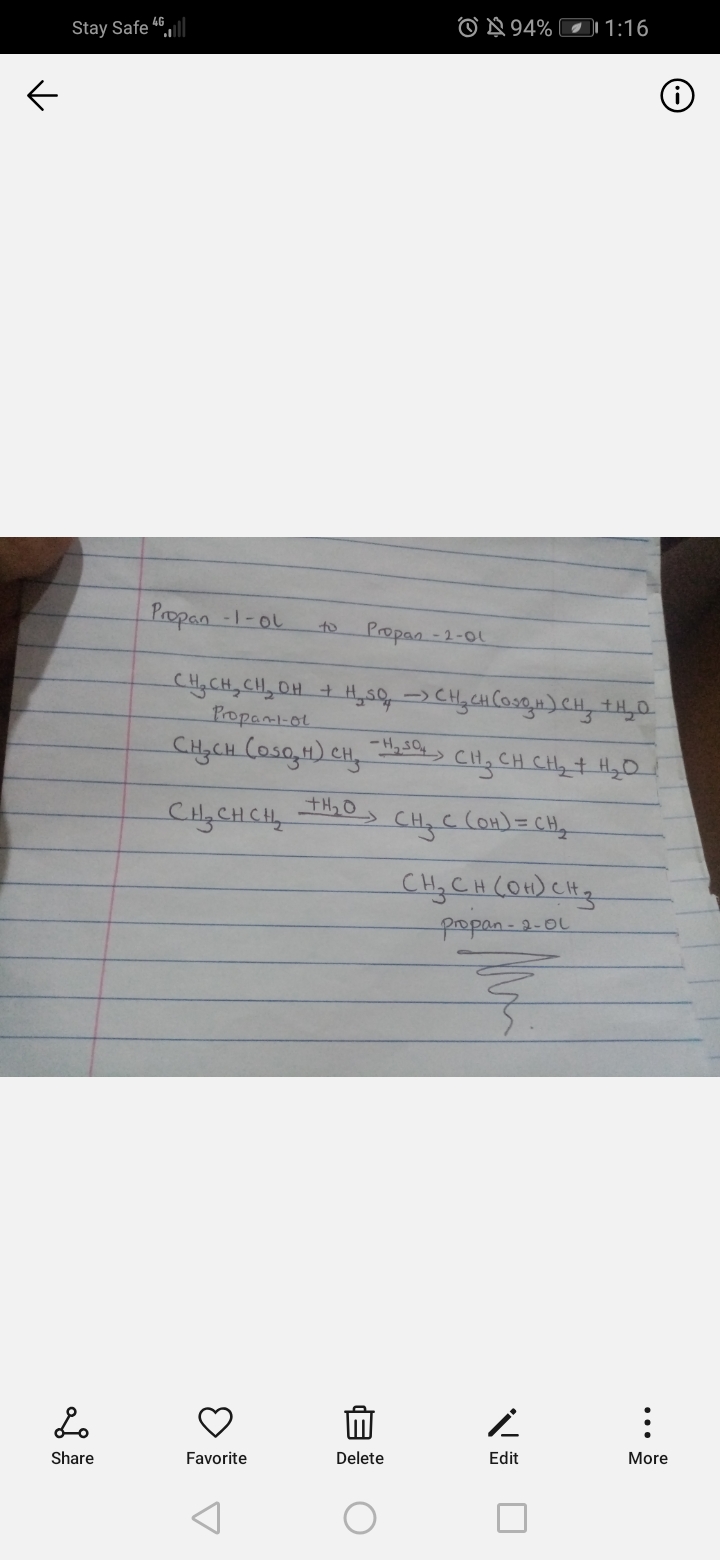 